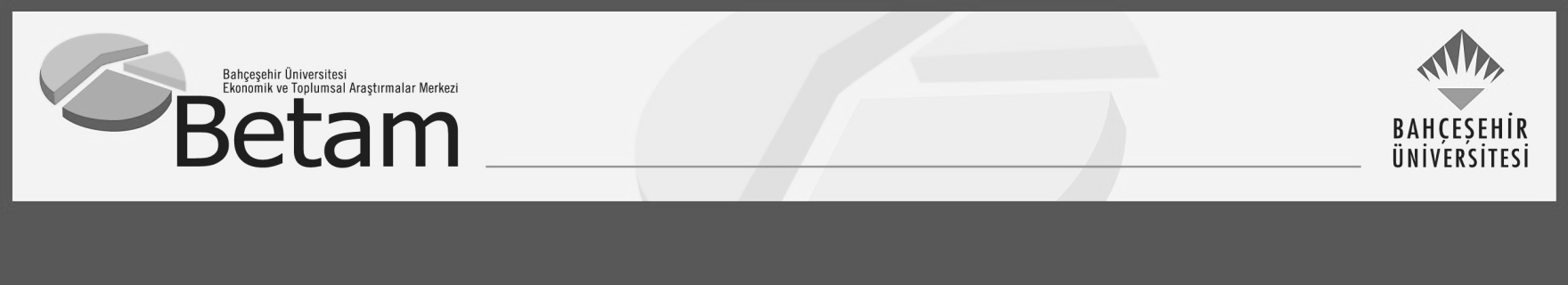 KADIN İŞSİZLİĞİNDE YÜKSEK ARTIŞSeyfettin Gürsel*, Uğurcan Acar**, Mehmet Cem Şahin***Yönetici Özeti İstihdamda 18 binlik artış ile birlikte işsiz sayısında 62 binlik artış işgücünü 80 bin artırmış, genel işsizlik oranı da Kasım’dan Aralık’a 0,1 yüzde puan yükselerek yüzde 10,3 seviyesine erişmiştir. Mevsim etkilerinden arındırılmış kadın işsizlik oranı Kasım’dan Aralık’a istihdamda görülen 80 binlik azalış ve işsiz sayısında 166 binlik artışın sonucu 1,3 yüzde puanlık sıçramayla yüzde 14,4’e yükselmiştir. Erkek işsizlik oranı ise istihdamda 98 binlik artış ve işsizlikte 105 binlik azalışın sonucunda 0,5 yüzde puan azalarak yüzde 8,2’ye gerilemiştir. Kadın işgücü 87 binlik artış gösterirken erkek işgücü 7 binlik azalış göstermiştir. Eylül, Ekim ve Kasım’dan sonra Aralık’ta da kadın işgücü artışı erkek işgücü artışından daha yüksek olmuştur. Bu gelişmeye ek olarak kadın istihdamındaki gerileme sonucunda işsizlik oranlarındaki toplumsal cinsiyet farkı 1,8 yüzde puanlık sıçramayla 2005’ten bu yana en yüksek seviyesine (6,2 yüzde puan) yükselmiştir. Toplam istihdamda sınırlı artış Mevsim etkilerinden arındırılmış aylık verilere göre istihdam edilenlerin sayısı Kasım’dan Aralık’a 18 bin artarak 31 milyon 573 bin kişi olarak kaydedilmiş, işsiz sayısı da 62 bin artarak 3 milyon 633 bine, bunun sonucunda da işgücü 80 bin artarak 35 milyon 208 bine yükselmiştir (Şekil 1, Tablo 1). Bu gelişmeler sonucu işsizlik oranı Kasım’dan Aralık’a 0,1 yüzde puanlık artışla yüzde 10,3’e yükselmiştir. Şekil 1 : Mevsim etkilerinden arındırılmış işgücü, istihdam ve işsizlik oranıKaynak: TÜİK, BetamAlternatif işsizlik oranlarındaki gelişmeler TÜİK tarafından açıklanan alternatif işsizlik oranlarının nasıl hesaplandığı Kutu 1’de açıklanmaktadır. Alternatif işsizlik oranları, işgücü arzından yeterince faydalanılamayan çalışan (zamana bağlı eksik istihdam) ya da işgücü dışına çıkmış ama aslında çalışmak isteyen ve çalışmaya hazır kişileri (potansiyel işgücü) de içermektedir.   Mevsim etkilerinden arındırılmış verilere göre “Genel işsizlik oranı” Kasım’dan Aralık’a 0,1 yüzde puanlık artışla yüzde 10,3 seviyesine yükselmiştir. İşgücü ve istihdamda artışın sınırlı olduğu bu ayda potansiyel işgücü de artmış, “İşsiz ve potansiyel işgücünün bütünleşik oranı” 0,3 yüzde puanlık artışla yüzde 17,2’ye yükselmiştir. İstihdam artışının düşük olduğu bu ayda “Zamana bağlı eksik istihdam ve işsizlerin bütünleşik oranı” 0,6 yüzde puanlık güçlü artışla yüzde 14,9’a yükselmiştir. Son iki alternatif işsizlik oranın bileşiminden oluşan “Atıl işgücü oranı” ise Ağustos’tan Kasım’a aralıksız süregelen artışını Aralık’ta da devam ettirmiş ve 0,6 yüzde puanlık artışla yüzde 21,4 seviyesine yükselmiştir. (Şekil 2, Tablo 4).Şekil 2 : Manşet işsizlik oranı ve Alternatif İşsizlik Oranları (%)Kaynak: TÜİK, Betamİşsizlikte toplumsal cinsiyet farkı rekor seviyeye ulaştıŞekil 3’te mevsim etkilerinden arındırılmış kadın ve erkek işsizlik oranları verilmektedir. Kasım’dan Aralık’a kadınlarda istihdam 80 bin azalırken işsiz sayısı 167 bin artmıştır. İstihdamdaki azalışa işsiz sayısındaki yüksek artışın eşlik etmesi sonucunda kadın işsizlik oranı Kasım’dan Aralık’a 1,3 yüzde puanlık çok güçlü artışla yüzde 14,4 seviyesine kadar yükselmiştir. Erkek istihdamı ise Ekim’de 147 bin, Kasım’da 96 bin arttıktan sonra Aralık’ta 98 bin artmış, işgücü sayısı ise 7 bin gerilemiştir. Bunun sonucunda erkek işsizlik oranı da yüzde 8,7’den yüzde 8,2’ye gerilemiştir. Bu zıt yönlü gelişmeler sonucu işsizlik oranında toplumsal cinsiyet farkı 6,2 yüzde puan ile tarihin en yüksek seviyesine erişmiştir.Şekil 3 : Mevsim etkilerinden arındırılmış kadın ve erkek işsizlik oranları (%)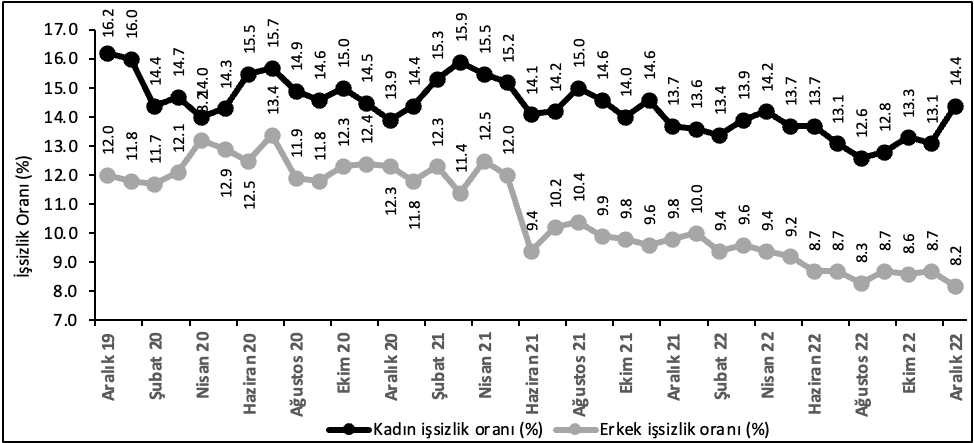 Kadın istihdam oranı Kasım’daki 80 binlik istihdam azalışı sonucunda 0,3 yüzde puan azalarak yüzde 31,3’e gerilemiştir. Erkek istihdam oranı ise Eylül’den bu yana süregelen artışını Aralık’ta da devam ettirmiş ve yüzde 66,0 seviyesine yükselmiştir. Şekil 4 : Mevsim etkilerinden arındırılmış kadın ve erkek istihdam oranları (%)Kaynak: TÜİK, BetamTablo 1 : Mevsim etkilerinden arındırılmış işgücü göstergeleri (bin kişi) *Kaynak: TÜİK, BetamTablo 2 : İşsizlik Ve Alternatif İşsizlik Oranları (%) Ve Seviyeleri (Bin) *Kaynak: TÜİK, BetamTablo 3 : Mevsim etkilerinden arındırılmış kadın ve erkek genel işgücü göstergeleri (bin)Kaynak: TÜİK, BetamKutu 1: Alternatif İşsizlik Oranları İle İlgili TanımlarZamana bağlı eksik istihdam: Referans haftasında istihdamda olan, esas işinde ve diğer işinde/işlerinde fiili olarak 40 saatten daha az süre çalışmış olup, daha fazla süre çalışmak istediğini belirten ve mümkün olduğu taktirde daha fazla çalışmaya başlayabilecek olan kişilerdir. Potansiyel işgücü: Referans haftasında ne istihdamda ne de işsiz olan çalışma çağındaki kişilerden; iş arayan fakat kısa süre içerisinde işbaşı yapabilecek durumda olmayanlarla, iş aramadığı halde çalışma isteği olan ve kısa süre içerisinde işbaşı yapabilecek durumda olan kişilerdir.İşsiz: Referans dönemi içinde istihdam halinde olmayan kişilerden iş aramak için son dört hafta içinde aktif iş arama kanallarından en az birini kullanmış ve 2 hafta içinde işbaşı yapabilecek durumda olan kurumsal olmayan çalışma çağındaki tüm kişiler işsiz nüfusa dahildir. 1) İşsizlik Oranı = [İşsiz/İşgücü] * 100      2) Zamana bağlı eksik istihdam ile işsizliğin bütünleşik oranı = [(Zamana bağlı eksik istihdamdaki kişiler + İşsizler) / İşgücü] * 1003) İşsiz ve potansiyel işgücünün bütünleşik oranı =   [(İşsiz + Potansiyel İşgücü) / (İşgücü + Potansiyel İşgücü)] * 100     4) Atıl İşgücü Oranı =   [(Zamana Bağlı Eksik İstihdam  + İşsiz + Potansiyel   İşgücü) / (İşgücü + Potansiyel İşgücü)] * 100İşgücüİstihdamİşsizlikİşsizlik OranıAylık DeğişimlerAylık DeğişimlerAylık DeğişimlerAralık 1932,55528,2044,35213.4İşgücüİstihdamİşsizlikOcak 2031,78727,6154,17213.1-768-589-180Şubat 2031,59927,6153,98412.6-1880-188Mart 2030,39726,4823,91512.9-1,202-1,133-69Nisan 2029,26525,3343,93113.4-1,132-1,14816Mayıs 2029,83225,8493,98313.456751552Haziran 2030,61626,4974,11913.5784648136Temmuz 2030,52626,1994,32714.2-90-298208Ağustos 2030,87726,9043,97212.9351705-355Eylül 2031,02227,0803,94212.7145176-30Ekim 2031,12027,0394,08113.198-41139Kasım 2031,23527,1514,08413.11151123Aralık 2030,96227,0003,96212.8-273-151-122Ocak 2131,46827,5013,96712.65065015Şubat 2131,76627,5644,20213.229863235Mart 2132,41428,2614,15412.8648697-48Nisan 2132,64028,2434,39713.5226-18243Mayıs 2132,40828,1854,22413.0-232-58-173Haziran 2132,27128,7483,52310.9-137563-701Temmuz 2132,63228,8723,76011.5361124237Ağustos 2132,89728,9913,90611.9265119146Eylül 2133,26929,4743,79411.4372483-112Ekim 2133,28729,5713,71611.21897-78Kasım 2133,43629,6923,74411.214912128Aralık 2133,73629,9883,74811.13002964Ocak 2233,61529,8513,76411.2-121-13716Şubat 2233,57629,9893,58710.7-39138-177Mart 2233,71630,0053,71111.014016124Nisan 2234,22030,4583,76211.050445351Mayıs 2234,52330,8323,69210.7303374-70Haziran 2234,34430,7783,56610.4-179-54-126Temmuz 2234,10230,6433,45910.1-242-135-107Ağustos 2234,39731,0363,3619.8295393-98Eylül 2234,48831,0053,48410.191-31123Ekim 2234,79631,2513,54510.230824661Kasım 2235,12631,5553,57110.233030426Aralık 2235,20631,5733,63310.3801862İşsizlik Oranı (%)İşsiz Sayısı (Bin)Zamana Bağlı Eksik İstihdam Ve İşsizlerin Bütünleşik Oranı (%)Zamana Bağlı Eksik İstihdam Seviyesi (bin)Potansiyel İşgücü Ve İşsizlerin Bütünleşik Oranı (%)Potansiyel İşgücü (bin)Atıl İşgücü Oranı (%)ToplamAralık 1913.4435214.536817.6167218.76392Ocak 2013.1417215.781919.1234821.57338Şubat 2012.6398414.972418.6232620.77034Mart 2012.9391515.991820.3283023.17663Nisan 2013.4393118.2139523.4380827.69134Mayıs 2013.4398319.1171524.1422529.19923Haziran 2013.5411917.2114722.5357425.98840Temmuz 2014.2432718.2122922.4323626.18791Ağustos 2012.9397216.9124621.5339725.18615Eylül 2012.7394216.0102221.3338724.28351Ekim 2013.1408117.4133421.9350125.78916Kasım 2013.1408417.1125723.0402626.69367Aralık 2012.8396218.0161124.0456428.510137Ocak 2112.6396720.1235822.9420129.510526Şubat 2113.2420219.7205622.3370928.19967Mart 2112.8415417.9164820.9331325.59115Nisan 2113.5439719.5196821.6338427.19749Mayıs 2113.0422419.1196621.5349526.99685Haziran 2110.9352314.9128519.0322022.68029Temmuz 2111.5376015.9142819.3314523.28333Ağustos 2111.9390615.0102918.9285021.77785Eylül 2111.4379415.1123018.4285221.87876Ekim 2111.2371615.6147718.7308622.88278Kasım 2111.2374415.4140518.2286222.18011Aralık 2111.1374815.3141418.7315022.68311Ocak 2211.2376415.5144618.8314722.78358Şubat 2210.7358714.7134918.1304121.87976Mart 2211.0371115.2141418.4305522.28180Nisan 2211.0376214.5120018.2301521.57977Mayıs 2210.7369215.8176317.5284822.28303Haziran 2210.4356614.0124217.2282720.57636Temmuz 2210.1345915.1169018.0326822.58417Ağustos 229.8336113.5128316.5277219.97415Eylül 2210.1348414.0134416.7273220.37560Ekim 2210.2354514.2139616.6267520.37616Kasım 2210.2357114.3145216.9284620.87869Aralık 2210.3363314.9161317.2292621.48171Toplam İşgücü, KadınToplam İstihdam, KadınToplam İşsiz, KadınToplam İşgücü, ErkekToplam İstihdam, ErkekToplam İşsiz, ErkekKadın İşgücü / 15+Kadın İstihdam / 15+Erkek İşgücü / 15+Erkek İstihdam / 15+Aralık 1910,6298,9061,72321,92619,2982,62833.928.471.763.1Ocak 2010,3478,6951,65121,44018,9202,52033.027.770.061.7Şubat 2010,1608,6921,46821,43918,9232,51632.327.769.861.6Mart 209,4498,0641,38520,94818,4182,53030.025.668.159.9Nisan 209,1857,8961,28820,08117,4382,64229.125.165.256.6Mayıs 209,3478,0131,33420,48517,8362,64929.625.466.457.8Haziran 209,6838,1831,50120,93218,3142,61930.625.967.759.2Temmuz 209,7928,2511,54120,73517,9482,78630.926.166.957.9Ağustos 209,8018,3431,45921,07518,5622,51430.926.367.959.8Eylül 209,7358,3131,42321,28718,7672,51930.726.268.460.3Ekim 209,7568,2951,46121,36418,7432,62130.726.168.660.2Kasım 209,7228,3151,40621,51318,8362,67730.526.168.960.3Aralık 209,7838,4191,36521,17918,5822,59730.726.467.759.4Ocak 2110,0028,5661,43621,46618,9352,53131.326.868.560.5Şubat 2110,1918,6341,55721,57518,9302,64531.927.068.860.4Mart 2110,2238,6021,62122,19119,6582,53331.926.970.762.6Nisan 2110,4948,8661,62822,14619,3772,76932.727.770.561.6Mayıs 2110,2568,6971,56022,15219,4882,66432.027.170.461.9Haziran 2110,3478,8901,45721,92419,8582,06632.227.769.663.0Temmuz 2110,8289,2901,53721,80419,5822,22233.628.969.162.1Ağustos 2110,6759,0761,59922,22219,9152,30733.128.270.363.0Eylül 2110,8369,2551,58022,43320,2192,21433.628.770.963.9Ekim 2110,9299,3981,53122,35820,1732,18533.829.170.663.7Kasım 2110,9919,3911,60022,44520,3012,14433.929.070.864.0Aralık 2111,0759,5561,51922,66120,4332,22934.229.571.464.4Ocak 2211,0579,5551,50322,55820,2972,26134.129.471.063.9Şubat 2211,0689,5871,48122,50720,4022,10534.129.570.764.1Mart 2210,9179,4001,51722,79920,6052,19433.528.971.664.7Nisan 2211,3399,7261,61422,88120,7322,14934.829.971.765.0Mayıs 2211,5019,9291,57223,02220,9022,12035.330.472.165.4Haziran 2211,4979,9181,57922,84720,8601,98735.230.471.465.2Temmuz 2211,4259,9271,49722,67720,7151,96234.930.470.864.7Ağustos 2211,49110,0391,45222,90620,9971,90935.130.771.465.5Eylül 2211,56510,0811,48422,92420,9242,00035.330.871.465.2Ekim 2211,73610,1731,56223,06021,0781,98235.831.071.765.6Kasım 2211,94410,3811,56323,18221,1742,00936.431.672.065.8Aralık 2212,03110,3011,72923,17521,2721,90336.631.371.966.0